MCC Screener and Outcomes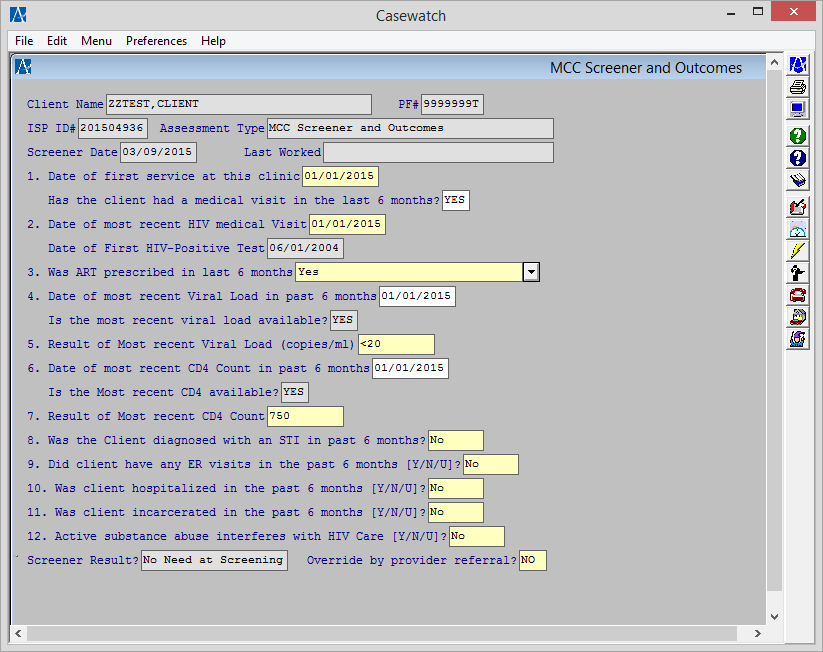 